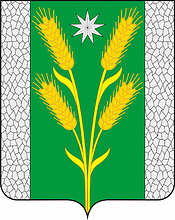 АДМИНИСТРАЦИЯ БЕЗВОДНОГО СЕЛЬСКОГО ПОСЕЛЕНИЯКУРГАНИНСКОГО РАЙОНАПОСТАНОВЛЕНИЕот 28.01.2022										№ 11поселок СтепнойОб оплате труда работников муниципальногоказенного учреждения «Централизованная бухгалтерия администрации Безводного сельского поселения Курганинского района»В соответствии со статьей 31 Устава Безводного сельского поселения Курганинского района, зарегистрированного управлением Министерства юстиции Российской Федерации по Краснодарскому краю от 7 июня 2017 г. № 235170002017001, в целях упорядочения оплаты труда работников муниципального казенного учреждения «Централизованная бухгалтерия администрации Безводного сельского поселения Курганинского района» постановляю:1. Утвердить Положение об оплате труда работников муниципального
казенного учреждения «Централизованная бухгалтерия администрации Безводного сельского поселения Курганинского района» (приложение 1).2. Установить размеры должностных окладов работников
муниципального казенного учреждения «Централизованная бухгалтерия администрации Безводного сельского поселения Курганинского района»
(приложение 2).3. Финансирование расходов, связанных с реализацией настоящего
постановления, осуществлять в пределах средств, предусмотренных в бюджете
Безводного сельского поселения Курганинского района на
соответствующий финансовый год, на обеспечение деятельности
муниципального казенного учреждения «Централизованная бухгалтерия администрации Безводного сельского поселения Курганинского района».4. Признать утратившим силу постановление администрации Безводного сельского поселения от 20 декабря 2018 г. № 195 «Об оплате труда работников муниципального казенного учреждения «Централизованная бухгалтерия администрации Безводного сельского поселения Курганинского района».5. Настоящее постановление разместить на официальном сайте администрации Безводного сельского поселения Курганинского района.6. Опубликовать настоящее постановление в периодическом печатном средстве массовой информации органов местного самоуправления Курганинского района «Вестник органов местного самоуправления Безводного сельского поселения Курганинского района».7. Контроль за выполнением настоящего постановления оставляю за собой.8. Постановление вступает в силу со дня подписания и распространяется на правоотношения, возникшие с 1 января 2022 года.Глава Безводного сельского поселения Курганинского района					Н.Н. БарышниковаПриложение 1УТВЕРЖДЕНОпостановлением администрацииБезводного сельского поселения Курганинского районаот 28.01.2022 № 11
ПОЛОЖЕНИЕоб оплате труда работников муниципального казенного учреждения«Централизованная бухгалтерия администрации Безводного сельского поселения Курганинского района»1. Общие положенияНастоящее Положение об оплате труда работников муниципального учреждения «Централизованная бухгалтерия администрации Безводного сельского поселения Курганинского района» (далее - Положение) разработано в целях упорядочения оплаты труда работников данного муниципального казенного учреждения.2. Оплата трудаОплата труда работников муниципального казенного учреждения
«Централизованная бухгалтерия администрации Безводного сельского
поселения Курганинского района» состоит из месячного должностного оклада
(далее - должностной оклад), ежемесячных и иных дополнительных выплат
(далее - дополнительные выплаты).Размеры должностных окладов устанавливаются постановлением главы Безводного сельского поселения Курганинского района.Должностные оклады увеличиваются (индексируются) в сроки и в пределах размера повышения (индексации) должностных окладов муниципальных служащих Безводного сельского поселения Курганинского района.При увеличении (индексации) должностных окладов их размеры подлежат округлению до целого рубля в сторону увеличения.К дополнительным выплатам относятся:ежемесячная надбавка за сложность и напряженность труда - в размере до 150 процентов должностного оклада, порядок выплаты и конкретный размер которой определяются работодателем;премии по результатам работы (размер премий не ограничивается в пределах фонда оплаты труда), порядок выплаты которых определяется работодателем;ежемесячное денежное поощрение - в размере 1,7 должностного оклада;единовременная выплата при предоставлении ежегодно оплачиваемого отпуска и материальная помощь - в размере 4 должностных окладов, выплачиваемые в соответствии с положением, утверждаемые работодателем;Работникам муниципального казенного учреждения «Централизованная бухгалтерия администрации Безводного сельского поселения Курганинского района» производятся иные выплаты, предусмотренные соответствующими федеральными законами и иными нормативными правовыми актами.При формировании фонда оплаты труда работников муниципального казенного учреждения «Централизованная бухгалтерия администрации Безводного сельского поселения Курганинского района» сверх средств, направляемых для выплаты должностных окладов, предусматриваются средства для выплаты (в расчете на год):ежемесячной надбавки за сложность и напряженность труда в размере 6 должностных окладов;премий по результатам работы в размере 10 должностных окладов;ежемесячного денежного поощрения - в размере 21 должностных окладов;единовременной выплаты при предоставлении ежегодного оплачиваемого отпуска и материальной помощи - в размере 4 должностных окладов.7. Работодатель имеет право перераспределять средства фонда оплаты труда между выплатами, предусмотренными пунктом 6 настоящего раздела.Заместитель главы Безводногосельского поселения Курганинского района								И.В. Черных Приложение 2УТВЕРЖДЕНОпостановлением администрацииБезводного сельского поселения Курганинского районаот 28.01.2022 № 11РАЗМЕРЫдолжностных окладов работников муниципального казенногоучреждения «Централизованная бухгалтерия администрацииБезводного сельского поселения Курганинского района»Заместитель главы Безводного сельского поселенияКурганинского района								И.В. Черных№ п/п Наименование должности Должностной оклад1Директор 7029,002Главный бухгалтер 5857,003Бухгалтер5129,004Инженер по коммуникационным технологиям5129,005Специалист4687,006Делопроизводитель3138,007Водитель легкового автомобиля3370,008Уборщик служебных помещений 3138,00